. 	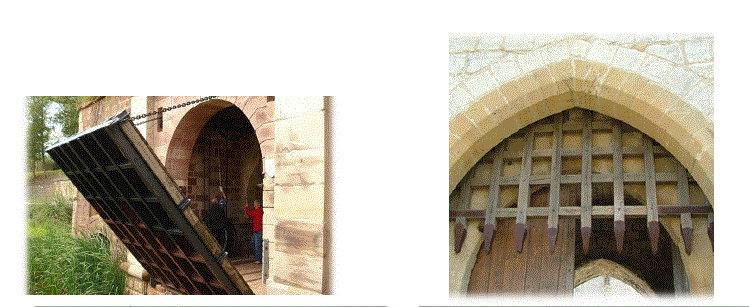 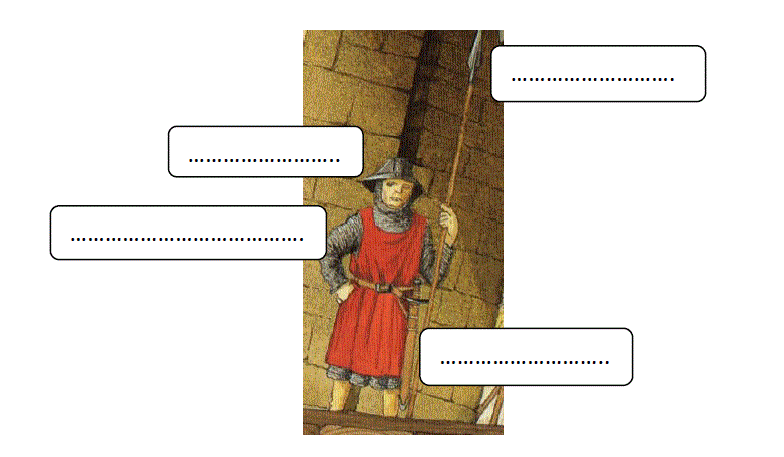 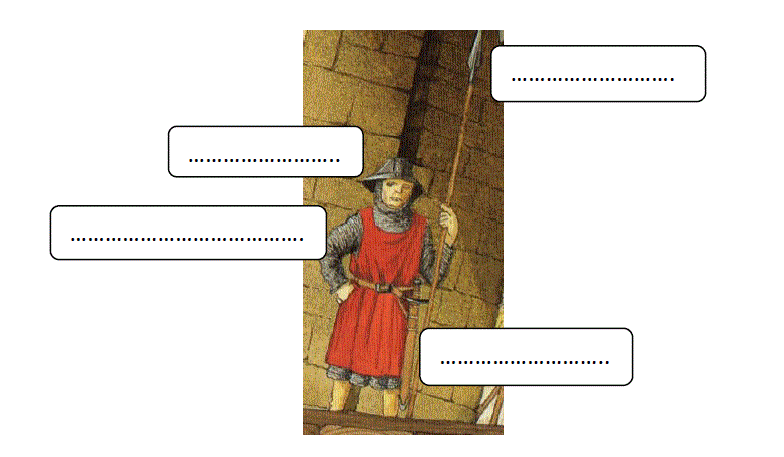 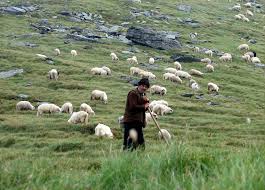 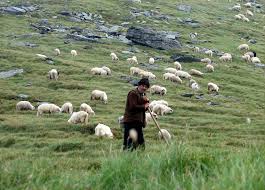 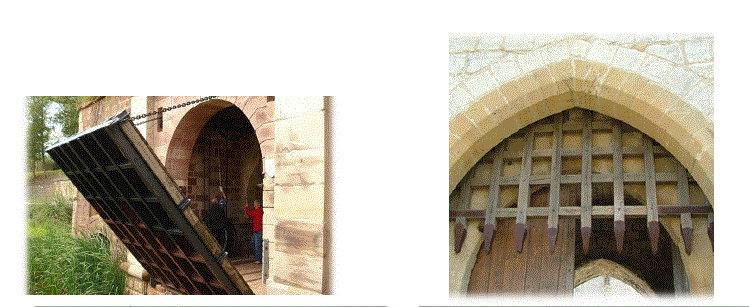 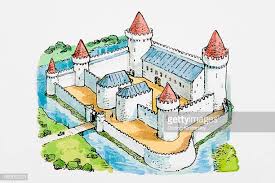 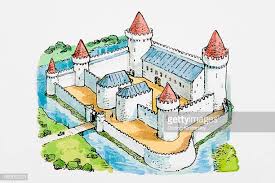 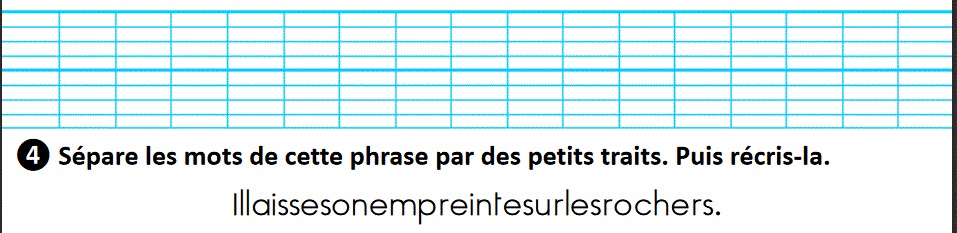 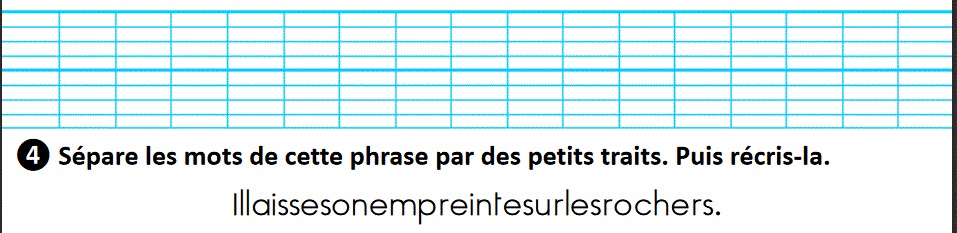 